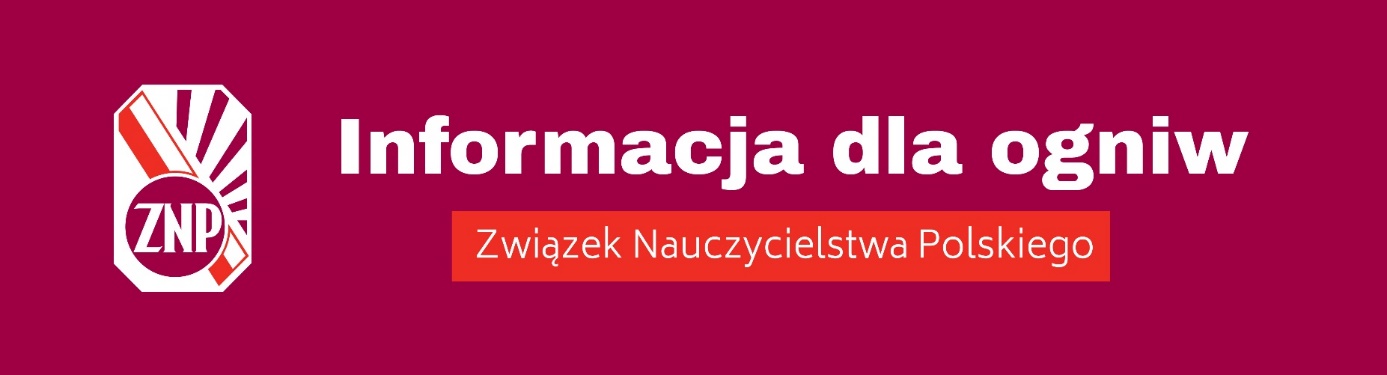 Bieżąca działalność związkowaWRZESIEŃ 2023 r.– informacja nt. aktualnych zadań Oddziałów ZNPMonitorowanie oraz prowadzenie akcji informacyjnej dotyczącej wzrostu środków finansowych dla nauczycieli i pracowników niepedagogicznych.2 sierpnia 2023 roku Prezydent podpisał ustawę o zmianie ustawy                                            o szczególnych rozwiązaniach służących realizacji ustawy budżetowej. Zgodnie              z zapisami ustawy zostaje podniesiona kwota bazowa dla nauczycieli co automatycznie zwiększa wysokość odpisu.Od 1 stycznia do 30 czerwca 2023 roku stosowana jest kwota bazowa z 2029 roku tj. 3045,21 zł x110% = 3349,73 zł.Od 1 lipca do 31 grudnia 2023 roku obowiązywać będzie kwota bazowa                                    z 2021 roku tj. 3537,80 zł x 110% = 3891,58 zł. Wzrost na etat – 541,85 zł.Podwyższona kwota bazowa zwiększa wysokość świadczenia urlopowego                                   (z 1662,97 zł do 1914,33 zł). Nauczyciele powinni otrzymać wyrównanie                              od 1 lipca br. Ponieważ minister edukacji przyjął wariant proporcjonalności wyrównanie wynosić będzie – 41,90 zł.Pracownicy niepedagogiczni:Do czerwca 2023 roku przeciętne wynagrodzenie w gospodarce (II półrocze 2019 r.) wynosi 4434,58 zł.                                                                                                  Wysokość świadczenia: 4434,58 zł x 37,5% = 1662,97 zł.Od 1 lipca do 31 grudnia 2023 r. stosowane będzie średnie wynagrodzenie                               w gospodarce narodowej (II półrocze 2021 r.) w wysokości 5104,90 zł. Wysokość świadczenia: 5104,90 z x 37,5% = 1914,33 zł. Wzrost na 1 etat – 251,36 zł.Podpisanie ustawy przez Prezydenta oznaczać będzie wzrost środków finansowych dla nauczycieli i pracowników niepedagogicznych.Prowadzenie akcji informacyjnej oraz monitorowanie przebiegu wdrożenia zapisów ustaw na obszarze swojego działania.14 sierpnia Prezydent podpisał ustawę o zmianie ustawy – Karta Nauczyciela (emerytury stażowe). Dołączam opracowane przez Zespół Polityki Edukacyjnej „Nowe uprawnienia emerytalne nauczycieli”.Proszę o przekazanie informacji zainteresowanym nauczycielom. Ponieważ rozwiązania emerytalne obowiązywać będą od 1 września 2024 przewidziane są webinaria dla nauczycieli.23 sierpnia Prezydent podpisał ustawę o zdrowiu publicznym. W ustawie znalazł się     rozdział dotyczący ustawy o sporcie. Zapisy ustawy nakładają obowiązki na rodziców, nauczycieli WF oraz dyrektorów szkół i placówek. 17 sierpnia  Sejm przyjął ustawę o zmianie ustawy – Prawo oświatowe (Lex Czarnek 3.0). W czasie prac w Senacie Związek Nauczycielstwa Polskiego zgłosi poprawki.Gdyby ustawę Prezydent podpisał w wersji przyjętej przez Sejm - od września br. zmienia się w szkołach i placówkach funkcjonowanie organizacji i stowarzyszeń działających na rzecz dzieci i uczniów.Wskazane byłoby zapoznanie się ze zmianami, ponieważ ustawodawca nałożył nowe zadania, które pozwolą organizacjom i stowarzyszeniom działać na rzecz dzieci                           i uczniów. Jednocześnie ustawa zakazuje działalności w szkołach i placówkach organizacjom i stowarzyszeniom, które „rzekomo” seksualizują dzieci i młodzież.Krzysztof BaszczyńskiWiceprezes ZG ZNP